St Philomena School 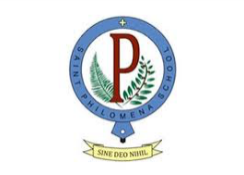 YEARS 7&8 TERM THREE ASSESSMENT PLANNER 2018MondayTuesdayWednesday ThursdayFriday 1 17 181920223242526 27330311234 67Math HomeworkDue891051314151617ENGLISHAssessment 1: Book Review Due (Boys and Girls)620GEOGRAPHY Annotated Visual Display Due (Boys and Girls)212223247272829ENGLISHAssessment 2: Creative Response to Text Due  (Boys and Girls)3031834  5   7/8 Sci test 70 min67910Math HomeworkDue1112ENGLISHAssessment 3: Essay Due 13GEOGRAPHY Test (Boys and Girls) 14 Exam BlockMath Exam 120mins1017Latin2 hrs 30 mins18French2 hrs 30 mins192021Basketball Assessment